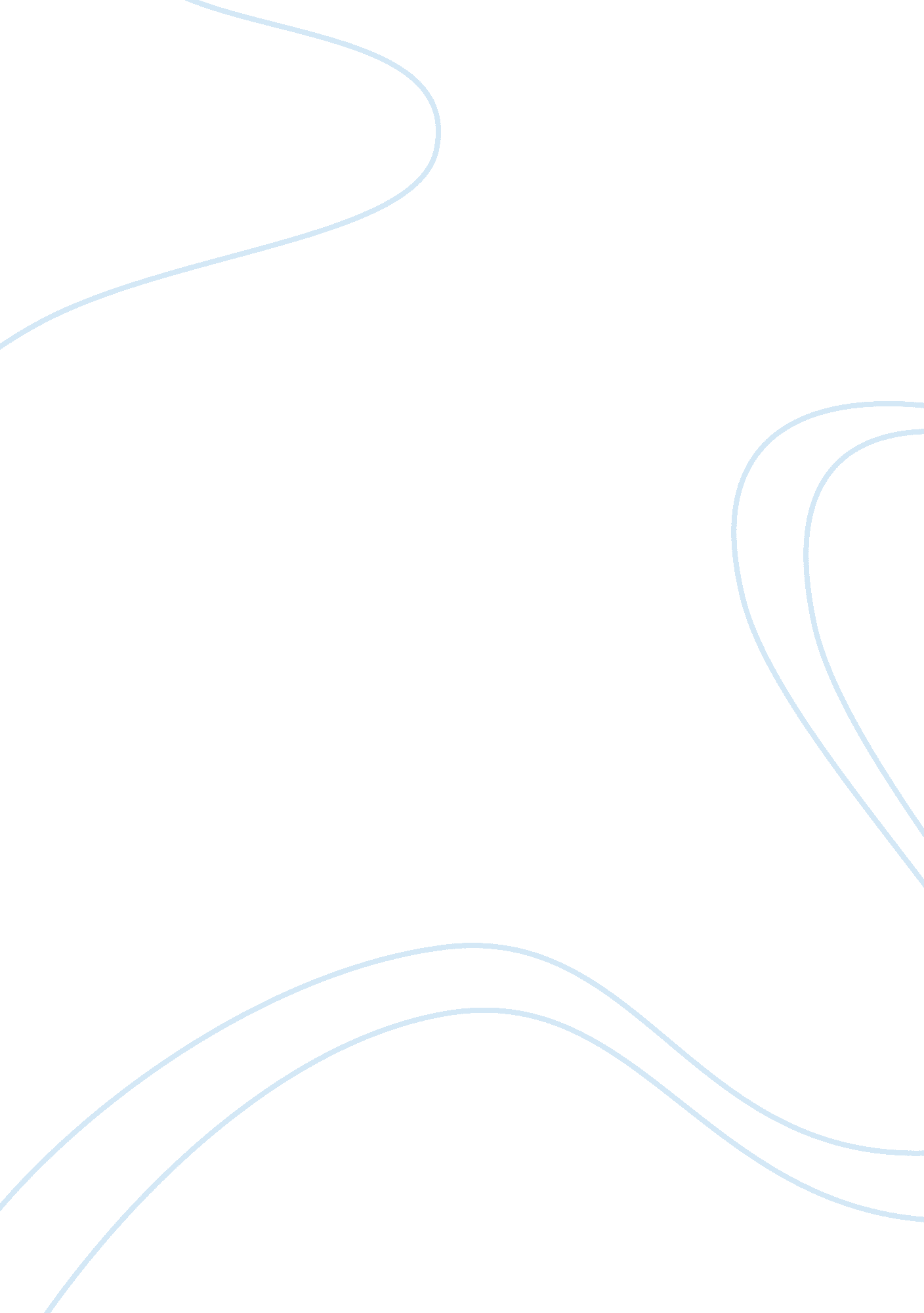 Huckleberry finnLiterature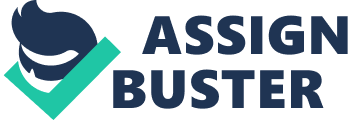 Character analysis of Huck Finn Character analysis of Huck Finn From the earliest starting point of the novel, Mark Twain makes it clear that Huck is a kid who hails from the most minimal levels of white social order. His father is a plastered and a rascal who vanishes for months on end. Huck himself is messy and often homeless. In spite of the fact that the Widow Douglas endeavors to " change" Huck, he opposes her endeavors and looks after his autonomous ways. The group has neglected to secure him from his father, yet despite the fact that the Widow at long last gives Huck a portion of the educating and religious preparing that he had missed, he has not been taught with social values in the same way a white collar class kid like Tom Sawyer has been. Hucks separation from standard social order makes him incredulous of his general surroundings and the plans it passes on to him (Twain, 1994). 
Hucks instinctual doubt and his encounters as he goes down the waterway energy him to address the things social order has taught him. As stated by the law, Jim is Miss Watsons property, yet as stated by Hucks feeling of rationale and honesty; it appears to be " right" to help Jim. Hucks common brainpower and his eagerness to thoroughly consider a circumstance on its own benefits lead him to a few conclusions that are right in their setting yet that might stun white social order. Case in point, Huck uncovers, when he and Jim meet a gathering of slave-seekers, that telling a falsehood is at times the right approach (Twain, 1994). 
Since Huck is a child, the world appears to be new to him. All that he experiences is an event for thought. As a result of his experience, notwithstanding, he accomplishes more than simply apply then decides that he has been taught he makes his tenets. Yet Huck is not an autonomous good virtuoso. He must in any case battle with a portion of the assumptions about blacks that social order has instilled in him, and at the end of the novel, he shows himself all excessively ready to take after Tom Sawyers lead. Anyhow even these disappointments are some piece of what makes Huck engaging and thoughtful (Twain, 1994). He is just a child, all things considered, and thusly questionable. Blemished as he seems to be, Huck speaks to what anybody is fit for turning into: reasoning, feeling individual instead of an unimportant cog in the society. 
Huck has the capacity to adjust to practically any circumstance through misleading. He is lively however functional, innovative yet consistent, merciful yet practical, and these characteristics permit him to survive the misuse of Pap, the viciousness of a quarrel, and the wiles of waterway extortionists. To persist in these circumstances, Huck falsehoods, tricks, takes, and swindles his path down the stream. These characteristics are some piece of the reason that Huck Finn was seen as a book not satisfactory for youngsters, yet they are likewise attributes that permit Huck to survive his surroundings and, in the conclusion, settle on the right choice (Twain, 1994). 
Since Huck accepts that the laws of social order are just, he censures himself as a double crosses and a reprobate for acting against them and helping Jim (Twain, 1994). More vital, Huck accepts that he will lose his chance at Providence by helping a slave. At the point when Huck pronounces, " Okay, then, Ill go to heck," he declines his spot in the public eye and paradise, and the size of his choice is the thing that sets his part as a heroic and courageous figure. 
Reference 
Twain, M. (1994). The adventures of Huckleberry Finn. New York: Dover Publications. 